Contact: 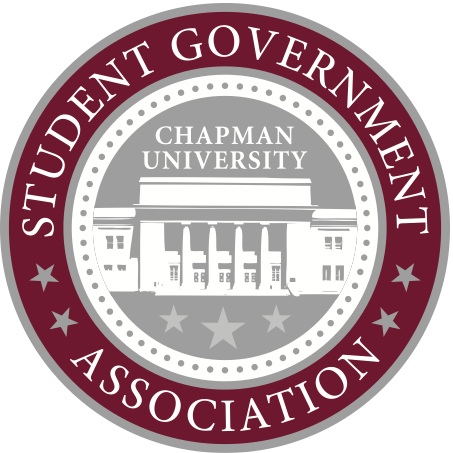 Rachel TilghmanDirector of Public Relationssgapr@chapman.eduFOR IMMEADIATE RELEASE	Orange, Calif. – Chapman University Student Government Association student organizations Senator Brandon Tracey formally resigned from his position as Speaker of Senate at 2 p.m. on Tuesday, Oct. 2 in email correspondence.  	“I have chosen to resign because I have very high personal standards for myself, both academically and in service to SGA, and I did not want one or the other to suffer,” said Tracey. “Senate deserves the best, and in order to uphold my own personal integrity, I need to refocus my priorities on my academics.  “I look forward to continue serving as a Student Organization Senator and giving 100% to my constituency. I will be a better Senator and member of SGA because of the knowledge and experience I have gained during my time as Speaker. “There is so much promise and leadership within Senate, and I am excited to help transition the next Speaker of Senate," said Tracey.	Senators will accept nominations from the floor and elect a new Speaker of Senate during meeting on Friday, Oct. 5. For additional information, please contact Director of Public Relations, Rachel Tilghman. ###